Проект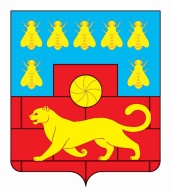 Администрация Мясниковского районаПОСТАНОВЛЕНИЕ___________.2018 г.                                          №                                с. ЧалтырьОб утверждении муниципальной программы Мясниковского района«Формирование законопослушногоповедения участников дорожного движения»В соответствии с постановлением Администрации Мясниковского района от 14.09.2018 № 1075 «Об утверждении Порядка разработки, реализации и оценки эффективности муниципальных программ Мясниковского района» и распоряжением Администрации Мясниковского района от 25.10.2018 № 142 «Об утверждении Перечня муниципальных программ Мясниковского района», Администрация Мясниковского района  постановляет:1. Утвердить муниципальную программу Мясниковского района «Формирование законопослушного  поведения участников дорожного движения», согласно приложению.  2. Признать утратившими силу постановления Администрации Мясниковского района по Перечню согласно приложению № 2.3. Настоящее постановление вступает в силу со дня его официального опубликования, но не ранее 1 января 2019 г. и распространяется на правоотношения, возникающие начиная с составления проекта бюджета Мясниковского района на 2019 год и на плановый период 2020 и 2021 годов.4. Контроль за выполнением постановления возложить на заместителя  главы Администрации Мясниковского района Г.Р. Хатламаджиян.Глава Администрации Мясниковского района                                                                   В.С. КилафянПостановление вносит сектор дорожной деятельности и транспорта Администрации Мясниковского районаПриложение № 1                                                                                                                                                                                  к постановлению Администрации                                                                                                                                                                                     Мясниковского районаот __________ № _____МУНИЦИПАЛЬНАЯ  ПРОГРАММА Мясниковского района  «Формирование законопослушного поведения участников дорожного движения»   ПАСПОРТмуниципальной программы Мясниковского района «Формирование законопослушного поведения участников дорожного движения»  Паспорт подпрограммы «Создание системы профилактических мер по формированию законопослушного поведения у участников дорожного движения»Паспорт подпрограммы 
«Совершенствование системы мер по предупреждению дорожно-транспортного травматизма»Приоритеты и целипри формирование законопослушного  поведения участников дорожного движения в Мясниковском районеОсновные приоритеты при формирование законопослушного  поведения участников дорожного движения в Мясниковском районе направлены на достижение следующих целей, определенных Стратегией социально-экономического развития Мясниковского района на период до 2030 года: -создание комплексной системы профилактики, которая позволит формировать у участников дорожного движения стереотипы законопослушного поведения и негативное отношение к правонарушениям в сфере дорожного движения;
-поддержка детских и молодежных организаций и объединений, участвующих в реализации социальных проектов в сфере воспитания;
-коренная модернизация системы профилактики детского дорожно-транспортного травматизма, формирование у участников дорожного движения навыков безопасного поведения;
-повышение правового сознания населения в целях соблюдения им норм и правил дорожного движения.Сведения о показателях муниципальной программы, подпрограмм муниципальной программы и их значениях приведены в приложении № 1 к муниципальной программе.Сведения о показателях, включенных в федеральный (региональный) план статистических работ, а так же о показателях, включенных в Перечень статистических работ по формированию муниципальных информационных ресурсов о социально-экономическом положении Мясниковского района приведен в приложении № 2 к муниципальной программе.Перечень подпрограмм, основных мероприятий муниципальной программы приведен в приложении № 3 к муниципальной программе.Расходы бюджета Мясниковского района на реализацию муниципальной программы приведены в приложении № 4 муниципальной программе.Расходы на реализацию муниципальной программы приведены в приложении № 5 к муниципальной программе.Управляющий деламиАдминистрации района                                           А.П. КравченкоПриложение N 1
к муниципальной программе
Мясниковского района "Формирование
законопослушного поведения участников
дорожного движения"Сведения
о показателях муниципальной программы Мясниковского района,подпрограмм программы и их значениях* Целевые показатели будут уточнены по мере выделения бюджетных ассигнований в соответствии с решением собрания депутатов Мясниковского района о бюджете Мясниковского района  на очередной финансовый год и плановый период.** Базовое значение (по состоянию на 31.12.2017 г.).Приложение N 2
к муниципальной программе
Мясниковского района "Формирование
законопослушного поведения участников
дорожного движения"СВЕДЕНИЯо показателях, включенных в федеральный (региональный) план статистических работ, а так же о показателях, включенных в Перечень статистических работпо формированию муниципальных информационных ресурсов о социально-экономическом положении Мясниковского районаПриложение N 3
к муниципальной программе
Мясниковского района "Формирование
законопослушного поведения участников
дорожного движения"Переченьподпрограмм, основных мероприятий и мероприятий муниципальной программы Мясниковского района "Формирование законопослушного поведения участников дорожного движения"Приложение N 4
к муниципальной программе
Мясниковского района "Формирование
законопослушного поведения участников
дорожного движения"Расходы бюджета Мясниковского района на реализацию муниципальной программы Мясниковского района «Формирование законопослушного поведения участников дорожного движения»Приложение N 5
к муниципальной программе
Мясниковского района "Формирование
законопослушного поведения участников
дорожного движения"РАСХОДЫ на реализацию муниципальной программы Мясниковского района «Формирование
законопослушного поведения участников дорожного движения»       Приложение № 2                  к постановлениюАдминистрации Мясниковского района от __________ № _____ПЕРЕЧЕНЬпостановлений Администрации Мясниковского районапризнанных утратившими силу1. Постановление Администрации Мясниковского района от 31.08.2018 г.  № 1050    «Об утверждении муниципальной программы Мясниковского района «Формирование законопослушного поведения участников дорожного движения»»Управляющий деламиАдминистрации Мясниковского района                              А.П. КравченкоНаименование программы- муниципальная программа Мясниковского района                "Формирование законопослушного поведения участников дорожного движения" (далее - муниципальная программа)Ответственный исполнитель программы               Сектор дорожной деятельности и транспорта               Администрации  Мясниковского районаСоисполнители программы- отсутствуютУчастники программы- Администрация Мясниковского района;«Отдел образования Администрации  Мясниковского района»;   ОГИБДД ОМВД по Мясниковскому району;   средства массовой информации (далее - СМИ);муниципальное бюджетное учреждение здравоохранения «Центральная районная больница» Мясниковского района (далее - МБУЗ "ЦРБ")Подпрограммы программы-  «Создание системы профилактических мер по формированию законопослушного поведения у участников дорожного движения»; «Совершенствование системы мер по предупреждению дорожно-транспортного травматизма»Программно-целевые инструменты программы- отсутствуютЦели программы- формирование законопослушного поведения участников дорожного движенияЗадачи программы- совершенствование системы профилактики детского дорожно-транспортного травматизма, формирование у детей навыков безопасного поведения на дорогах. снижение количества дорожно-транспортных происшествий (далее - ДТП)Целевые индикаторы и показатели программы- количество погибших детей в ДТПЭтапы и сроки реализации программына постоянной основе, этапы не выделяются: 
1 января 2019 г. – 31 декабря 2030 г.Ресурсное обеспечение программы- общий объем финансирования муниципальной программы на 2019 – 2030 годы составляет -  750,0  тыс. рублей, в том числе по годам:2019 год –   90,0 тыс. рублей;2020 год –   60,0 тыс. рублей;2021год –    60,0 тыс. рублей;2022 год –   60,0 тыс. рублей;2023 год –   60,0 тыс. рублей;2024год –    60,0 тыс. рублей;2025 год –   60,0 тыс. рублей;2026 год –   60,0 тыс. рублей;2027 год –   60,0 тыс. рублей;2028 год –   60,0 тыс. рублей;2029 год –   60,0 тыс. рублей;2030 год –   60,0 тыс. рублей.за счет средств бюджета Мясниковского района – 750,0 тыс. рублей, в том числе по годам:2019 год –   90,0 тыс. рублей;2020 год –   60,0 тыс. рублей;2021год –    60,0 тыс. рублей;2022 год –   60,0 тыс. рублей;2023 год –   60,0 тыс. рублей;2024год –    60,0 тыс. рублей;2025 год –   60,0 тыс. рублей;2026 год –   60,0 тыс. рублей;2027 год –   60,0 тыс. рублей;2028 год –   60,0 тыс. рублей;2029 год –   60,0 тыс. рублей;2030 год –   60,0 тыс. рублей.Ожидаемые результаты реализации программы- сокращение правонарушений участниками дорожного движения на основе формирования у них убеждения о неотвратимости наказания за нарушения правил дорожного движения;сокращение количества ДТП по причинам нарушения правил дорожного движения на территории Мясниковского районаНаименование подпрограммы - подпрограмма «Создание системы профилактических мер по формированию законопослушного поведения у участников дорожного движения (далее - подпрограмма 1)Ответственный исполнитель подпрограммы 1               Сектор дорожной деятельности и транспорта               Администрации  Мясниковского районаУчастники    подпрограммы 1- Администрация Мясниковского района;«Отдел образования Администрации  Мясниковского района»;   ОГИБДД ОМВД по Мясниковскому району;   средства массовой информации (далее - СМИ);муниципальное бюджетное учреждение здравоохранения «Центральная районная больница» Мясниковского района (далее - МБУЗ "ЦРБ")Программно-целевые инструменты подпрограммы 1- отсутствуютЦели подпрограммы 1-  повышение уровня правового воспитания участников дорожного движения, культуры их поведенияЗадачи подпрограммы 1- создание комплексной системы профилактики ДТП в целях формирования у участников дорожного движения стереотипа законопослушного поведения и негативного отношения к правонарушениям в сфере дорожного движения, реализация программы правового воспитания участников дорожного движения, культуры их поведенияЦелевые индикаторы и показатели подпрограммы 1  - количество зарегистрированных нарушений правил дорожного движения на территории Мясниковского районаЭтапы и сроки реализации подпрограммы1 -а постоянной основе, этапы не выделяются: 
1 января 2019 г. – 31 декабря 2030 г.Ресурсное обеспечение подпрограммы 1- общий объем финансирования подпрограммы на 2019 – 2030 годы составляет -  390,0  тыс. рублей, в том числе по годам:2019 год –   60,0 тыс. рублей;2020 год –   30,0 тыс. рублей;2021год –    30,0 тыс. рублей;2022 год –   30,0 тыс. рублей;2023 год –   30,0 тыс. рублей;2024год –    30,0 тыс. рублей;2025 год –   30,0 тыс. рублей;2026 год –   30,0 тыс. рублей;2027 год –   30,0 тыс. рублей;2028 год –   30,0 тыс. рублей;2029 год –   30,0 тыс. рублей;2030 год –   30,0 тыс. рублей.за счет средств бюджета Мясниковского района – 390,0 тыс. рублей, в том числе по годам:2019 год –   60,0 тыс. рублей;2020 год –   30,0 тыс. рублей;2021год –    30,0 тыс. рублей;2022 год –   30,0 тыс. рублей;2023 год –   30,0 тыс. рублей;2024год –    30,0 тыс. рублей;2025 год –   30,0 тыс. рублей;2026 год –   30,0 тыс. рублей;2027 год –   30,0 тыс. рублей;2028 год –   30,0 тыс. рублей;2029 год –   30,0 тыс. рублей;2030 год –   30,0 тыс. рублей.Ожидаемые результаты реализации подпрограммы 1 создание системы профилактических мер, направленных на формирование у участников дорожного движения законопослушного поведения;совершенствование системы мер по предупреждению детского дорожно-транспортного травматизма;снижение количества дорожно-транспортных происшествий (далее - ДТП)Наименование подпрограммы - Совершенствование системы мер по предупреждению дорожно-транспортного травматизма (далее - подпрограмма 2)Ответственный исполнитель подпрограммы  2-  Сектор дорожной деятельности и транспортаАдминистрации  Мясниковского районаУчастники подпрограммы  2- Администрации  Мясниковского района;МУ «Отдел образования Администрации  Мясниковского района»;ОГИБДД ОМВД по Мясниковскому району; СМИ;МБУЗ "ЦРБ"Программно-целевые инструменты подпрограммы  2- отсутствуютЦели подпрограммы  2- предупреждение опасного поведения участников дорожного движения и профилактика ДТПЗадачи подпрограммы 2- снижение количества ДТПЦелевые индикаторы и показатели подпрограммы  2- количество зарегистрированных ДТП на территории  Мясниковского районаЭтапы и сроки реализации подпрограммы  2-а постоянной основе, этапы не выделяются: 
1 января 2019 г. – 31 декабря 2030 г.Ресурсное обеспечение подпрограммы  2- общий объем финансирования подпрограммы на 2019 – 2030 годы составляет -  360,0  тыс. рублей, в том числе по годам:2019 год –   30,0 тыс. рублей;2020 год –   30,0 тыс. рублей;2021год –    30,0 тыс. рублей;2022 год –   30,0 тыс. рублей;2023 год –   30,0 тыс. рублей;2024год –    30,0 тыс. рублей;2025 год –   30,0 тыс. рублей;2026 год –   30,0 тыс. рублей;2027 год –   30,0 тыс. рублей;2028 год –   30,0 тыс. рублей;2029 год –   30,0 тыс. рублей;2030 год –   30,0 тыс. рублей.за счет средств бюджета Мясниковского района – 360,0 тыс. рублей, в том числе по годам:2019 год –   30,0 тыс. рублей;2020 год –   30,0 тыс. рублей;2021год –    30,0 тыс. рублей;2022 год –   30,0 тыс. рублей;2023 год –   30,0 тыс. рублей;2024год –    30,0 тыс. рублей;2025 год –   30,0 тыс. рублей;2026 год –   30,0 тыс. рублей;2027 год –   30,0 тыс. рублей;2028 год –   30,0 тыс. рублей;2029 год –   30,0 тыс. рублей;2030 год –   30,0 тыс. рублей.Ожидаемые результаты реализации подпрограммы  2- сокращение количества лиц погибших в результате ДТП, и количества ДТП с пострадавшими№п/пНомер и наименование показателяВид показателяЕдиница измерения2017год2018год2019год2020год2021год2022год2023год2024год2025год2026год2027год2028год2029год2030год1234567891011121314151617181. муниципальная программа Мясниковского района «Формирование законопослушного  поведения участников дорожного движения»1. муниципальная программа Мясниковского района «Формирование законопослушного  поведения участников дорожного движения»1. муниципальная программа Мясниковского района «Формирование законопослушного  поведения участников дорожного движения»1. муниципальная программа Мясниковского района «Формирование законопослушного  поведения участников дорожного движения»1. муниципальная программа Мясниковского района «Формирование законопослушного  поведения участников дорожного движения»1. муниципальная программа Мясниковского района «Формирование законопослушного  поведения участников дорожного движения»1. муниципальная программа Мясниковского района «Формирование законопослушного  поведения участников дорожного движения»1. муниципальная программа Мясниковского района «Формирование законопослушного  поведения участников дорожного движения»1. муниципальная программа Мясниковского района «Формирование законопослушного  поведения участников дорожного движения»1. муниципальная программа Мясниковского района «Формирование законопослушного  поведения участников дорожного движения»1. муниципальная программа Мясниковского района «Формирование законопослушного  поведения участников дорожного движения»1. муниципальная программа Мясниковского района «Формирование законопослушного  поведения участников дорожного движения»1. муниципальная программа Мясниковского района «Формирование законопослушного  поведения участников дорожного движения»1. муниципальная программа Мясниковского района «Формирование законопослушного  поведения участников дорожного движения»1. муниципальная программа Мясниковского района «Формирование законопослушного  поведения участников дорожного движения»1. муниципальная программа Мясниковского района «Формирование законопослушного  поведения участников дорожного движения»1. муниципальная программа Мясниковского района «Формирование законопослушного  поведения участников дорожного движения»1. муниципальная программа Мясниковского района «Формирование законопослушного  поведения участников дорожного движения»1.1.Показатель 1. количество погибших детей в ДТПведомственныйчеловек222222211111102. Подпрограмма  «Создание системы профилактических мер по формированию законопослушного поведения у участников дорожного движения»2. Подпрограмма  «Создание системы профилактических мер по формированию законопослушного поведения у участников дорожного движения»2. Подпрограмма  «Создание системы профилактических мер по формированию законопослушного поведения у участников дорожного движения»2. Подпрограмма  «Создание системы профилактических мер по формированию законопослушного поведения у участников дорожного движения»2. Подпрограмма  «Создание системы профилактических мер по формированию законопослушного поведения у участников дорожного движения»2. Подпрограмма  «Создание системы профилактических мер по формированию законопослушного поведения у участников дорожного движения»2. Подпрограмма  «Создание системы профилактических мер по формированию законопослушного поведения у участников дорожного движения»2. Подпрограмма  «Создание системы профилактических мер по формированию законопослушного поведения у участников дорожного движения»2. Подпрограмма  «Создание системы профилактических мер по формированию законопослушного поведения у участников дорожного движения»2. Подпрограмма  «Создание системы профилактических мер по формированию законопослушного поведения у участников дорожного движения»2. Подпрограмма  «Создание системы профилактических мер по формированию законопослушного поведения у участников дорожного движения»2. Подпрограмма  «Создание системы профилактических мер по формированию законопослушного поведения у участников дорожного движения»2. Подпрограмма  «Создание системы профилактических мер по формированию законопослушного поведения у участников дорожного движения»2. Подпрограмма  «Создание системы профилактических мер по формированию законопослушного поведения у участников дорожного движения»2. Подпрограмма  «Создание системы профилактических мер по формированию законопослушного поведения у участников дорожного движения»2. Подпрограмма  «Создание системы профилактических мер по формированию законопослушного поведения у участников дорожного движения»2. Подпрограмма  «Создание системы профилактических мер по формированию законопослушного поведения у участников дорожного движения»2. Подпрограмма  «Создание системы профилактических мер по формированию законопослушного поведения у участников дорожного движения»2.1.Показатель 1.1. количество зарегистрированных нарушений правил дорожного движения на территории Мясниковского районаведомственныйединиц260025502500245024002350230022502200215021002050200019502 Подпрограмма «Совершенствование системы мер по предупреждению дорожно-транспортного травматизма»2 Подпрограмма «Совершенствование системы мер по предупреждению дорожно-транспортного травматизма»2 Подпрограмма «Совершенствование системы мер по предупреждению дорожно-транспортного травматизма»2 Подпрограмма «Совершенствование системы мер по предупреждению дорожно-транспортного травматизма»2 Подпрограмма «Совершенствование системы мер по предупреждению дорожно-транспортного травматизма»2 Подпрограмма «Совершенствование системы мер по предупреждению дорожно-транспортного травматизма»2 Подпрограмма «Совершенствование системы мер по предупреждению дорожно-транспортного травматизма»2 Подпрограмма «Совершенствование системы мер по предупреждению дорожно-транспортного травматизма»2 Подпрограмма «Совершенствование системы мер по предупреждению дорожно-транспортного травматизма»2 Подпрограмма «Совершенствование системы мер по предупреждению дорожно-транспортного травматизма»2 Подпрограмма «Совершенствование системы мер по предупреждению дорожно-транспортного травматизма»2 Подпрограмма «Совершенствование системы мер по предупреждению дорожно-транспортного травматизма»2 Подпрограмма «Совершенствование системы мер по предупреждению дорожно-транспортного травматизма»2 Подпрограмма «Совершенствование системы мер по предупреждению дорожно-транспортного травматизма»2 Подпрограмма «Совершенствование системы мер по предупреждению дорожно-транспортного травматизма»2 Подпрограмма «Совершенствование системы мер по предупреждению дорожно-транспортного травматизма»2 Подпрограмма «Совершенствование системы мер по предупреждению дорожно-транспортного травматизма»2 Подпрограмма «Совершенствование системы мер по предупреждению дорожно-транспортного травматизма»3.1.Показатель 2.1 количество зарегистрированных ДТП на территории  Мясниковского районастатис-тическийединиц21201918171615141312111098№ 
п/пНомер и наименование 
показателя Пункт федерального (регионального) плана статистических работ/ Пункт Перечня статистических работ по формированию муниципальных информационных ресурсов о социально-экономическом положении Мясниковского районаНаименование формы статистического наблюдения и 
реквизиты акта, в соответствии с которым утверждена формаСубъект 
официального 
статистического 
учета123451.Показатель 1. количество погибших детей в ДТПФорма N ДТП "Сведения о дорожно-транспортных происшествиях"Ежемесячная форма Федерального статистического наблюдения N ДТП "Сведения о дорожно-транспортных происшествиях", утвержденная приказом Росстата от 21.05.2014 N 402Отдел государственной статистики Ростовской области2.Показатель 1.1. количество зарегистрированных нарушений правил дорожного движения на территории Мясниковского районаФорма N 1-БДД "Сведения о состоянии безопасности дорожного движения"Полугодовая форма Федерального статистического наблюдения N 1-БДД "Сведения о состоянии безопасности дорожного движения", утвержденная приказом Росстата от 21.01.2014 N 42Отдел государственной статистики Ростовской области3.Показатель 2.1 количество зарегистрированных ДТП на территории  Мясниковского районаФорма N ДТП "Сведения о дорожно-транспортных происшествиях"Ежемесячная форма Федерального статистического наблюдения N ДТП "Сведения о дорожно-транспортных происшествиях", утвержденная приказом Росстата от 21.05.2014 N 402Отдел государственной статистики Ростовской области№
п/пНомер и наименование 
основного мероприятия, приоритетного основного мероприятия,мероприятия ведомственной целевой программы Номер и наименование 
основного мероприятия, приоритетного основного мероприятия,мероприятия ведомственной целевой программы Соисполнитель, участник, ответственный за исполнение основного мероприятия, приоритетного основного мероприятия, мероприятия ВЦПСоисполнитель, участник, ответственный за исполнение основного мероприятия, приоритетного основного мероприятия, мероприятия ВЦПСрокСрокСрокСрокСрокОжидаемый 
результат 
(краткое описание)Ожидаемый 
результат 
(краткое описание)Последствия 
нереализации основного 
мероприятия, приоритетного основного мероприятия, мероприятия ведомственной 
целевой
программыПоследствия 
нереализации основного 
мероприятия, приоритетного основного мероприятия, мероприятия ведомственной 
целевой
программыПоследствия 
нереализации основного 
мероприятия, приоритетного основного мероприятия, мероприятия ведомственной 
целевой
программыПоследствия 
нереализации основного 
мероприятия, приоритетного основного мероприятия, мероприятия ведомственной 
целевой
программыСвязь с 
показателями муниципальной 
программы 
(подпрограммы)Связь с 
показателями муниципальной 
программы 
(подпрограммы)Связь с 
показателями муниципальной 
программы 
(подпрограммы)Связь с 
показателями муниципальной 
программы 
(подпрограммы)Связь с 
показателями муниципальной 
программы 
(подпрограммы)№
п/пНомер и наименование 
основного мероприятия, приоритетного основного мероприятия,мероприятия ведомственной целевой программы Номер и наименование 
основного мероприятия, приоритетного основного мероприятия,мероприятия ведомственной целевой программы Соисполнитель, участник, ответственный за исполнение основного мероприятия, приоритетного основного мероприятия, мероприятия ВЦПСоисполнитель, участник, ответственный за исполнение основного мероприятия, приоритетного основного мероприятия, мероприятия ВЦПначала реализацииначала реализацииокончания реализацииокончания реализацииокончания реализацииОжидаемый 
результат 
(краткое описание)Ожидаемый 
результат 
(краткое описание)Последствия 
нереализации основного 
мероприятия, приоритетного основного мероприятия, мероприятия ведомственной 
целевой
программыПоследствия 
нереализации основного 
мероприятия, приоритетного основного мероприятия, мероприятия ведомственной 
целевой
программыПоследствия 
нереализации основного 
мероприятия, приоритетного основного мероприятия, мероприятия ведомственной 
целевой
программыПоследствия 
нереализации основного 
мероприятия, приоритетного основного мероприятия, мероприятия ведомственной 
целевой
программыСвязь с 
показателями муниципальной 
программы 
(подпрограммы)Связь с 
показателями муниципальной 
программы 
(подпрограммы)Связь с 
показателями муниципальной 
программы 
(подпрограммы)Связь с 
показателями муниципальной 
программы 
(подпрограммы)Связь с 
показателями муниципальной 
программы 
(подпрограммы)123344556667777881.Подпрограмма N 1 «Создание системы профилактических мер по формированию законопослушного поведения у участников дорожного движения»Подпрограмма N 1 «Создание системы профилактических мер по формированию законопослушного поведения у участников дорожного движения»Подпрограмма N 1 «Создание системы профилактических мер по формированию законопослушного поведения у участников дорожного движения»Подпрограмма N 1 «Создание системы профилактических мер по формированию законопослушного поведения у участников дорожного движения»Подпрограмма N 1 «Создание системы профилактических мер по формированию законопослушного поведения у участников дорожного движения»Подпрограмма N 1 «Создание системы профилактических мер по формированию законопослушного поведения у участников дорожного движения»Подпрограмма N 1 «Создание системы профилактических мер по формированию законопослушного поведения у участников дорожного движения»Подпрограмма N 1 «Создание системы профилактических мер по формированию законопослушного поведения у участников дорожного движения»Подпрограмма N 1 «Создание системы профилактических мер по формированию законопослушного поведения у участников дорожного движения»Подпрограмма N 1 «Создание системы профилактических мер по формированию законопослушного поведения у участников дорожного движения»Подпрограмма N 1 «Создание системы профилактических мер по формированию законопослушного поведения у участников дорожного движения»Подпрограмма N 1 «Создание системы профилактических мер по формированию законопослушного поведения у участников дорожного движения»Подпрограмма N 1 «Создание системы профилактических мер по формированию законопослушного поведения у участников дорожного движения»Подпрограмма N 1 «Создание системы профилактических мер по формированию законопослушного поведения у участников дорожного движения»Подпрограмма N 1 «Создание системы профилактических мер по формированию законопослушного поведения у участников дорожного движения»Подпрограмма N 1 «Создание системы профилактических мер по формированию законопослушного поведения у участников дорожного движения»Подпрограмма N 1 «Создание системы профилактических мер по формированию законопослушного поведения у участников дорожного движения»Подпрограмма N 1 «Создание системы профилактических мер по формированию законопослушного поведения у участников дорожного движения»1. Цель подпрограммы 1 «повышение уровня правового воспитания участников дорожного движения, культуры их поведения»1. Цель подпрограммы 1 «повышение уровня правового воспитания участников дорожного движения, культуры их поведения»1. Цель подпрограммы 1 «повышение уровня правового воспитания участников дорожного движения, культуры их поведения»1. Цель подпрограммы 1 «повышение уровня правового воспитания участников дорожного движения, культуры их поведения»1. Цель подпрограммы 1 «повышение уровня правового воспитания участников дорожного движения, культуры их поведения»1. Цель подпрограммы 1 «повышение уровня правового воспитания участников дорожного движения, культуры их поведения»1. Цель подпрограммы 1 «повышение уровня правового воспитания участников дорожного движения, культуры их поведения»1. Цель подпрограммы 1 «повышение уровня правового воспитания участников дорожного движения, культуры их поведения»1. Цель подпрограммы 1 «повышение уровня правового воспитания участников дорожного движения, культуры их поведения»1. Цель подпрограммы 1 «повышение уровня правового воспитания участников дорожного движения, культуры их поведения»1. Цель подпрограммы 1 «повышение уровня правового воспитания участников дорожного движения, культуры их поведения»1. Цель подпрограммы 1 «повышение уровня правового воспитания участников дорожного движения, культуры их поведения»1. Цель подпрограммы 1 «повышение уровня правового воспитания участников дорожного движения, культуры их поведения»1. Цель подпрограммы 1 «повышение уровня правового воспитания участников дорожного движения, культуры их поведения»1. Цель подпрограммы 1 «повышение уровня правового воспитания участников дорожного движения, культуры их поведения»1. Цель подпрограммы 1 «повышение уровня правового воспитания участников дорожного движения, культуры их поведения»1. Цель подпрограммы 1 «повышение уровня правового воспитания участников дорожного движения, культуры их поведения»1. Цель подпрограммы 1 «повышение уровня правового воспитания участников дорожного движения, культуры их поведения»1.1. Задача 1 подпрограммы 1«создание комплексной системы профилактики ДТП в целях формирования у участников дорожного движения стереотипа законопослушного поведения и негативного отношения к правонарушениям в сфере дорожного движения, реализация программы правового воспитания участников дорожного движения, культуры их поведения»1.1. Задача 1 подпрограммы 1«создание комплексной системы профилактики ДТП в целях формирования у участников дорожного движения стереотипа законопослушного поведения и негативного отношения к правонарушениям в сфере дорожного движения, реализация программы правового воспитания участников дорожного движения, культуры их поведения»1.1. Задача 1 подпрограммы 1«создание комплексной системы профилактики ДТП в целях формирования у участников дорожного движения стереотипа законопослушного поведения и негативного отношения к правонарушениям в сфере дорожного движения, реализация программы правового воспитания участников дорожного движения, культуры их поведения»1.1. Задача 1 подпрограммы 1«создание комплексной системы профилактики ДТП в целях формирования у участников дорожного движения стереотипа законопослушного поведения и негативного отношения к правонарушениям в сфере дорожного движения, реализация программы правового воспитания участников дорожного движения, культуры их поведения»1.1. Задача 1 подпрограммы 1«создание комплексной системы профилактики ДТП в целях формирования у участников дорожного движения стереотипа законопослушного поведения и негативного отношения к правонарушениям в сфере дорожного движения, реализация программы правового воспитания участников дорожного движения, культуры их поведения»1.1. Задача 1 подпрограммы 1«создание комплексной системы профилактики ДТП в целях формирования у участников дорожного движения стереотипа законопослушного поведения и негативного отношения к правонарушениям в сфере дорожного движения, реализация программы правового воспитания участников дорожного движения, культуры их поведения»1.1. Задача 1 подпрограммы 1«создание комплексной системы профилактики ДТП в целях формирования у участников дорожного движения стереотипа законопослушного поведения и негативного отношения к правонарушениям в сфере дорожного движения, реализация программы правового воспитания участников дорожного движения, культуры их поведения»1.1. Задача 1 подпрограммы 1«создание комплексной системы профилактики ДТП в целях формирования у участников дорожного движения стереотипа законопослушного поведения и негативного отношения к правонарушениям в сфере дорожного движения, реализация программы правового воспитания участников дорожного движения, культуры их поведения»1.1. Задача 1 подпрограммы 1«создание комплексной системы профилактики ДТП в целях формирования у участников дорожного движения стереотипа законопослушного поведения и негативного отношения к правонарушениям в сфере дорожного движения, реализация программы правового воспитания участников дорожного движения, культуры их поведения»1.1. Задача 1 подпрограммы 1«создание комплексной системы профилактики ДТП в целях формирования у участников дорожного движения стереотипа законопослушного поведения и негативного отношения к правонарушениям в сфере дорожного движения, реализация программы правового воспитания участников дорожного движения, культуры их поведения»1.1. Задача 1 подпрограммы 1«создание комплексной системы профилактики ДТП в целях формирования у участников дорожного движения стереотипа законопослушного поведения и негативного отношения к правонарушениям в сфере дорожного движения, реализация программы правового воспитания участников дорожного движения, культуры их поведения»1.1. Задача 1 подпрограммы 1«создание комплексной системы профилактики ДТП в целях формирования у участников дорожного движения стереотипа законопослушного поведения и негативного отношения к правонарушениям в сфере дорожного движения, реализация программы правового воспитания участников дорожного движения, культуры их поведения»1.1. Задача 1 подпрограммы 1«создание комплексной системы профилактики ДТП в целях формирования у участников дорожного движения стереотипа законопослушного поведения и негативного отношения к правонарушениям в сфере дорожного движения, реализация программы правового воспитания участников дорожного движения, культуры их поведения»1.1. Задача 1 подпрограммы 1«создание комплексной системы профилактики ДТП в целях формирования у участников дорожного движения стереотипа законопослушного поведения и негативного отношения к правонарушениям в сфере дорожного движения, реализация программы правового воспитания участников дорожного движения, культуры их поведения»1.1. Задача 1 подпрограммы 1«создание комплексной системы профилактики ДТП в целях формирования у участников дорожного движения стереотипа законопослушного поведения и негативного отношения к правонарушениям в сфере дорожного движения, реализация программы правового воспитания участников дорожного движения, культуры их поведения»1.1. Задача 1 подпрограммы 1«создание комплексной системы профилактики ДТП в целях формирования у участников дорожного движения стереотипа законопослушного поведения и негативного отношения к правонарушениям в сфере дорожного движения, реализация программы правового воспитания участников дорожного движения, культуры их поведения»1.1. Задача 1 подпрограммы 1«создание комплексной системы профилактики ДТП в целях формирования у участников дорожного движения стереотипа законопослушного поведения и негативного отношения к правонарушениям в сфере дорожного движения, реализация программы правового воспитания участников дорожного движения, культуры их поведения»1.1. Задача 1 подпрограммы 1«создание комплексной системы профилактики ДТП в целях формирования у участников дорожного движения стереотипа законопослушного поведения и негативного отношения к правонарушениям в сфере дорожного движения, реализация программы правового воспитания участников дорожного движения, культуры их поведения»1.1.1.Основное мероприятие 1.1Профилактика и предупреждение опасного поведения участников дорожного движенияСектор дорожной деятельности  и транспорта  Администрации Мясниковского района ОГИБДД ОМВД по Мясниковскому району;    СМИ;МБУЗ "ЦРБ"Сектор дорожной деятельности  и транспорта  Администрации Мясниковского района ОГИБДД ОМВД по Мясниковскому району;    СМИ;МБУЗ "ЦРБ"20192019203020302030Профилактика дорожно-транспортного травматизма, формирование навыков безопасного поведения на дорогахПрофилактика дорожно-транспортного травматизма, формирование навыков безопасного поведения на дорогахПрофилактика дорожно-транспортного травматизма, формирование навыков безопасного поведения на дорогахПрофилактика дорожно-транспортного травматизма, формирование навыков безопасного поведения на дорогахРост дорожно-транспортного травматизмаВлияет на показатели               1; 1.1; 2.1Влияет на показатели               1; 1.1; 2.1Влияет на показатели               1; 1.1; 2.1Влияет на показатели               1; 1.1; 2.11.1.2.Мероприятие 1.1.1.Приобретение формы  для районного отряда ЮИД (10 комплектов)МУ«Отдел образования Администрации  Мясниковского района» МУ«Отдел образования Администрации  Мясниковского района» 20192019203020302030Профилактика дорожно-транспортного травматизма, формирование навыков безопасного поведения на дорогахПрофилактика дорожно-транспортного травматизма, формирование навыков безопасного поведения на дорогахПрофилактика дорожно-транспортного травматизма, формирование навыков безопасного поведения на дорогахПрофилактика дорожно-транспортного травматизма, формирование навыков безопасного поведения на дорогахРост дорожно-транспортного травматизмаВлияет на показатели                 1.Влияет на показатели                 1.Влияет на показатели                 1.Влияет на показатели                 1.1.1.3.Мероприятие 1.1.2. Проведение районного  смотра отрядов ЮПИД, организованных на базе детских садов,МУ«Отдел образования Администрации  Мясниковского района» МУ«Отдел образования Администрации  Мясниковского района» 20192019203020302030Формирование навыков безопасного поведения на дорогахФормирование навыков безопасного поведения на дорогахФормирование навыков безопасного поведения на дорогахФормирование навыков безопасного поведения на дорогахРост дорожно-транспортного травматизмаВлияет на показатели               1.Влияет на показатели               1.Влияет на показатели               1.Влияет на показатели               1.1.1.4.Мероприятие 1.1.3.. Проведение районного  смотра отрядов  ЮИД  МУ«Отдел образования Администрации  Мясниковского района» ОГИБДД ОМВД по Мясниковскому району  МУ«Отдел образования Администрации  Мясниковского района» ОГИБДД ОМВД по Мясниковскому району  20192019203020302030Формирование навыков безопасного поведения на дорогахФормирование навыков безопасного поведения на дорогахФормирование навыков безопасного поведения на дорогахФормирование навыков безопасного поведения на дорогахРост дорожно-транспортного травматизмаВлияет на показатели                 1.Влияет на показатели                 1.Влияет на показатели                 1.Влияет на показатели                 1.2.Подпрограмма N 2 "Совершенствование системы мер по предупреждению дорожно-транспортного травматизма"Подпрограмма N 2 "Совершенствование системы мер по предупреждению дорожно-транспортного травматизма"Подпрограмма N 2 "Совершенствование системы мер по предупреждению дорожно-транспортного травматизма"Подпрограмма N 2 "Совершенствование системы мер по предупреждению дорожно-транспортного травматизма"Подпрограмма N 2 "Совершенствование системы мер по предупреждению дорожно-транспортного травматизма"Подпрограмма N 2 "Совершенствование системы мер по предупреждению дорожно-транспортного травматизма"Подпрограмма N 2 "Совершенствование системы мер по предупреждению дорожно-транспортного травматизма"Подпрограмма N 2 "Совершенствование системы мер по предупреждению дорожно-транспортного травматизма"Подпрограмма N 2 "Совершенствование системы мер по предупреждению дорожно-транспортного травматизма"Подпрограмма N 2 "Совершенствование системы мер по предупреждению дорожно-транспортного травматизма"Подпрограмма N 2 "Совершенствование системы мер по предупреждению дорожно-транспортного травматизма"Подпрограмма N 2 "Совершенствование системы мер по предупреждению дорожно-транспортного травматизма"Подпрограмма N 2 "Совершенствование системы мер по предупреждению дорожно-транспортного травматизма"Подпрограмма N 2 "Совершенствование системы мер по предупреждению дорожно-транспортного травматизма"Подпрограмма N 2 "Совершенствование системы мер по предупреждению дорожно-транспортного травматизма"Подпрограмма N 2 "Совершенствование системы мер по предупреждению дорожно-транспортного травматизма"Подпрограмма N 2 "Совершенствование системы мер по предупреждению дорожно-транспортного травматизма"Подпрограмма N 2 "Совершенствование системы мер по предупреждению дорожно-транспортного травматизма"Подпрограмма N 2 "Совершенствование системы мер по предупреждению дорожно-транспортного травматизма"2. Цель подпрограммы 2 «предупреждение опасного поведения участников дорожного движения и профилактика ДТП»2. Цель подпрограммы 2 «предупреждение опасного поведения участников дорожного движения и профилактика ДТП»2. Цель подпрограммы 2 «предупреждение опасного поведения участников дорожного движения и профилактика ДТП»2. Цель подпрограммы 2 «предупреждение опасного поведения участников дорожного движения и профилактика ДТП»2. Цель подпрограммы 2 «предупреждение опасного поведения участников дорожного движения и профилактика ДТП»2. Цель подпрограммы 2 «предупреждение опасного поведения участников дорожного движения и профилактика ДТП»2. Цель подпрограммы 2 «предупреждение опасного поведения участников дорожного движения и профилактика ДТП»2. Цель подпрограммы 2 «предупреждение опасного поведения участников дорожного движения и профилактика ДТП»2. Цель подпрограммы 2 «предупреждение опасного поведения участников дорожного движения и профилактика ДТП»2. Цель подпрограммы 2 «предупреждение опасного поведения участников дорожного движения и профилактика ДТП»2. Цель подпрограммы 2 «предупреждение опасного поведения участников дорожного движения и профилактика ДТП»2. Цель подпрограммы 2 «предупреждение опасного поведения участников дорожного движения и профилактика ДТП»2. Цель подпрограммы 2 «предупреждение опасного поведения участников дорожного движения и профилактика ДТП»2. Цель подпрограммы 2 «предупреждение опасного поведения участников дорожного движения и профилактика ДТП»2. Цель подпрограммы 2 «предупреждение опасного поведения участников дорожного движения и профилактика ДТП»2. Цель подпрограммы 2 «предупреждение опасного поведения участников дорожного движения и профилактика ДТП»2. Цель подпрограммы 2 «предупреждение опасного поведения участников дорожного движения и профилактика ДТП»2. Цель подпрограммы 2 «предупреждение опасного поведения участников дорожного движения и профилактика ДТП»2. Цель подпрограммы 2 «предупреждение опасного поведения участников дорожного движения и профилактика ДТП»2.1. Задача 1 подпрограммы 2 «снижение количества ДТП»2.1. Задача 1 подпрограммы 2 «снижение количества ДТП»2.1. Задача 1 подпрограммы 2 «снижение количества ДТП»2.1. Задача 1 подпрограммы 2 «снижение количества ДТП»2.1. Задача 1 подпрограммы 2 «снижение количества ДТП»2.1. Задача 1 подпрограммы 2 «снижение количества ДТП»2.1. Задача 1 подпрограммы 2 «снижение количества ДТП»2.1. Задача 1 подпрограммы 2 «снижение количества ДТП»2.1. Задача 1 подпрограммы 2 «снижение количества ДТП»2.1. Задача 1 подпрограммы 2 «снижение количества ДТП»2.1. Задача 1 подпрограммы 2 «снижение количества ДТП»2.1. Задача 1 подпрограммы 2 «снижение количества ДТП»2.1. Задача 1 подпрограммы 2 «снижение количества ДТП»2.1. Задача 1 подпрограммы 2 «снижение количества ДТП»2.1. Задача 1 подпрограммы 2 «снижение количества ДТП»2.1. Задача 1 подпрограммы 2 «снижение количества ДТП»2.1. Задача 1 подпрограммы 2 «снижение количества ДТП»2.1. Задача 1 подпрограммы 2 «снижение количества ДТП»2.1. Задача 1 подпрограммы 2 «снижение количества ДТП»2.1.1.Основное мероприятие 2.1.Информационное обеспечение в целях предупреждения дорожно-транспортного травматизмаСектор дорожной деятельности  и транспорта  Администрации Мясниковского районаСектор дорожной деятельности  и транспорта  Администрации Мясниковского района20192019203020302030Пропаганда соблюдения правил дорожного движенияПропаганда соблюдения правил дорожного движенияПропаганда соблюдения правил дорожного движенияПропаганда соблюдения правил дорожного движенияРост дорожно-транспортных происшествийВлияет на показатели              1; 1.1; 2.1Влияет на показатели              1; 1.1; 2.1Влияет на показатели              1; 1.1; 2.1Влияет на показатели              1; 1.1; 2.12.1.2.Мероприятие 2.1.1.Размещение на автодорогах района баннеров с тематикой соблюдения правил дорожного движенияСектор дорожной деятельности  и транспорта  Администрации Мясниковского района; ОГИБДД ОМВД по Мясниковскому районуСектор дорожной деятельности  и транспорта  Администрации Мясниковского района; ОГИБДД ОМВД по Мясниковскому району20192019203020302030Соблюдение правил дорожного движения, снижение зарегистрированных дорожно-транспортных происшествийСоблюдение правил дорожного движения, снижение зарегистрированных дорожно-транспортных происшествийСоблюдение правил дорожного движения, снижение зарегистрированных дорожно-транспортных происшествийСоблюдение правил дорожного движения, снижение зарегистрированных дорожно-транспортных происшествийРост дорожно-транспортных происшествийВлияет на показатели                          1; 1.1; 2.1          Влияет на показатели                          1; 1.1; 2.1          Влияет на показатели                          1; 1.1; 2.1          Влияет на показатели                          1; 1.1; 2.1          2.1.3.Мероприятие  2.1.2..Освещение в средствах массовой информации пропагандистских мероприятийСектор дорожной деятельности  и транспорта  Администрации Мясниковского района; ОГИБДД ОМВД по Мясниковскому району;   МУ«Отдел образования Администрации  Мясниковского района» ;   СМИ;МБУЗ "ЦРБ"Сектор дорожной деятельности  и транспорта  Администрации Мясниковского района; ОГИБДД ОМВД по Мясниковскому району;   МУ«Отдел образования Администрации  Мясниковского района» ;   СМИ;МБУЗ "ЦРБ"20192019203020302030Пропаганда соблюдения правил дорожного движенияПропаганда соблюдения правил дорожного движенияПропаганда соблюдения правил дорожного движенияПропаганда соблюдения правил дорожного движенияРост дорожно-транспортных происшествийВлияет на показатели                1; 1.1; 2.1Влияет на показатели                1; 1.1; 2.1Влияет на показатели                1; 1.1; 2.1Влияет на показатели                1; 1.1; 2.12.1.3.Мероприятие 2.1.3.. Проведение месячников безопасности, рейдов с участниками дорожного движения, с целью привлечения внимания к проблеме безопасности движения общественностиОГИБДД ОМВД по Мясниковскому районуОГИБДД ОМВД по Мясниковскому району20192019203020302030Пропаганда соблюдения правил дорожного движенияПропаганда соблюдения правил дорожного движенияПропаганда соблюдения правил дорожного движенияПропаганда соблюдения правил дорожного движенияРост дорожно-транспортных происшествийВлияет на показатели                   1; 1.1; 2.1Влияет на показатели                   1; 1.1; 2.1Влияет на показатели                   1; 1.1; 2.1Влияет на показатели                   1; 1.1; 2.1Наименование      
муниципальной  
программы, подпрограммы
муниципальной  
программы,основного мероприятия,
мероприятия ведомственной целевой программыОтветственный  
исполнитель,   
соисполнители,  
 участникиКод бюджетной   
   классификации   
Код бюджетной   
   классификации   
Код бюджетной   
   классификации   
Код бюджетной   
   классификации   
Объем расходов, всего(тыс. рублей)Объем расходов, всего(тыс. рублей)Расходы (тыс. рублей), годыРасходы (тыс. рублей), годыРасходы (тыс. рублей), годыРасходы (тыс. рублей), годыРасходы (тыс. рублей), годыРасходы (тыс. рублей), годыРасходы (тыс. рублей), годыРасходы (тыс. рублей), годыРасходы (тыс. рублей), годыРасходы (тыс. рублей), годыРасходы (тыс. рублей), годыРасходы (тыс. рублей), годыРасходы (тыс. рублей), годыРасходы (тыс. рублей), годыРасходы (тыс. рублей), годыРасходы (тыс. рублей), годыРасходы (тыс. рублей), годыРасходы (тыс. рублей), годыРасходы (тыс. рублей), годыРасходы (тыс. рублей), годыРасходы (тыс. рублей), годыРасходы (тыс. рублей), годыРасходы (тыс. рублей), годыНаименование      
муниципальной  
программы, подпрограммы
муниципальной  
программы,основного мероприятия,
мероприятия ведомственной целевой программыОтветственный  
исполнитель,   
соисполнители,  
 участникиГРБСРзПрЦСРВРОбъем расходов, всего(тыс. рублей)Объем расходов, всего(тыс. рублей)20192019202020212021202120222022202320232024202520252026202620272027202820282028202920292030123456778891010101111121213141415151616171717181819Муниципальная
программа «Формирование законопослушного поведения участников дорожного движения»   всего в том числе:           902---750,0750,090,090,060,060,060,060,060,060,060,060,060,060,060,060,060,060,060,060,060,060,060,060,060,0Муниципальная
программа «Формирование законопослушного поведения участников дорожного движения»   Администрация Мясниковского района  902---360,0360,030,030,030,030,030,030,030,030,030,030,030,030,030,030,030,030,030,030,030,030,030,030,030,0Муниципальная
программа «Формирование законопослушного поведения участников дорожного движения»   МУ «Отдел образования Администрация Мясниковского района»907---390,,0390,,060,060,030,030,030,030,030,030,030,030,030,030,030,030,030,030,030,030,030,030,030,030,030,0Подпрограмма 1  «Создание системы профилактических мер по формированию законопослушного поведения у участников дорожного движения»МУ «Отдел образования Администрация Мясниковского района»902---390,,0390,,060,060,030,030,030,030,030,030,030,030,030,030,030,030,030,030,030,030,030,030,030,030,030,0Основное мероприятие 1.1Профилактика и предупреждение опасного поведения участников дорожного движенияМУ «Отдел образования Администрация Мясниковского района»902---390,,0390,,060,060,030,030,030,030,030,030,030,030,030,030,030,030,030,030,030,030,030,030,030,030,030,0Мероприятие 1.1.1.Приобретение формы  для районного отряда ЮИД (10 комплектов)МУ «Отдел образования Администрация Мясниковского района»902---30,030,030,030,0Мероприятие 1.1.2. Проведение районного  смотра отрядов ЮПИД, организованных на базе детских садов,МУ «Отдел образования Администрация Мясниковского района»902--120,0120,010,010,010,010,010,010,010,010,010,010,010,010,010,010,010,010,010,010,010,010,010,010,010,0Мероприятие 1.1.3.. Проведение районного  смотра отрядов  ЮИД  МУ «Отдел образования Администрация Мясниковского района»902---240,0240,020,020,020,020,020,020,020,020,020,020,020,020,020,020,020,020,020,020,020,020,020,020,020,0Подпрограмма 2    "Совершенствование системы мер по предупреждению дорожно-транспортного травматизма"всего в том числе---360,0360,030,030,030,030,030,030,030,030,030,030,030,030,030,030,030,030,030,030,030,030,030,030,030,0Подпрограмма 2    "Совершенствование системы мер по предупреждению дорожно-транспортного травматизма"Администрация Мясниковского района,907---360,0360,030,030,030,030,030,030,030,030,030,030,030,030,030,030,030,030,030,030,030,030,030,030,030,0Основное мероприятие 2.1.Информационное обеспечение в целях предупреждения дорожно-транспортного травматизмаАдминистрация Мясниковского района,907---360,0360,030,030,030,030,030,030,030,030,030,030,030,030,030,030,030,030,030,030,030,030,030,030,030,0Мероприятие 2.1.1.Размещение на автодорогах района баннеров с тематикой соблюдения правил дорожного движенияАдминистрация Мясниковского района,360,030,030,030,030,030,030,030,030,030,030,030,030,030,030,030,030,030,030,030,030,030,030,030,0Мероприятие  2.1.2..Освещение в средствах массовой информации пропагандистских мероприятийМУ «Отдел образования Администрация Мясниковского района» ОГИБДД ОМВД по Мясниковскому районуХ Х Х не требует финансированияне требует финансированияне требует финансированияне требует финансированияне требует финансированияне требует финансированияне требует финансированияне требует финансированияне требует финансированияне требует финансированияне требует финансированияне требует финансированияне требует финансированияне требует финансированияне требует финансированияне требует финансированияне требует финансированияне требует финансированияне требует финансированияне требует финансированияне требует финансированияне требует финансированияне требует финансированияне требует финансированияне требует финансированияне требует финансированияМероприятие 2.1.3.. Проведение месячников безопасности, рейдов с участниками дорожного движения, с целью привлечения внимания к проблеме безопасности движения общественностиОГИБДД ОМВД по Мясниковскому районуХ Х Х не требует финансированияне требует финансированияне требует финансированияне требует финансированияне требует финансированияне требует финансированияне требует финансированияне требует финансированияне требует финансированияне требует финансированияне требует финансированияне требует финансированияне требует финансированияне требует финансированияне требует финансированияне требует финансированияне требует финансированияне требует финансированияне требует финансированияне требует финансированияне требует финансированияне требует финансированияне требует финансированияне требует финансированияне требует финансированияне требует финансирования№п/пНаименование муниципальной программы, номер и наименование подпрограммыИсточник финансированияОбъем расходов, всего в том числе по годам реализациимуниципальной программыв том числе по годам реализациимуниципальной программыв том числе по годам реализациимуниципальной программыв том числе по годам реализациимуниципальной программыв том числе по годам реализациимуниципальной программыв том числе по годам реализациимуниципальной программыв том числе по годам реализациимуниципальной программыв том числе по годам реализациимуниципальной программыв том числе по годам реализациимуниципальной программыв том числе по годам реализациимуниципальной программыв том числе по годам реализациимуниципальной программыв том числе по годам реализациимуниципальной программы№п/пНаименование муниципальной программы, номер и наименование подпрограммыИсточник финансированияОбъем расходов, всего 2019  год2020         год2021           год2022          год2023  год2024          год2025 год2026г од2027 год2028 год2029 год2030 год123456789101112131415161.Муниципальная программа 
Мясниковского района «Формирование
законопослушного поведения участников
дорожного движения»   Всего,750,090,060,060,060,060,060,060,060,060,060,060,060,01.Муниципальная программа 
Мясниковского района «Формирование
законопослушного поведения участников
дорожного движения»   Бюджет Мясниковского района,,750,090,060,060,060,060,060,060,060,060,060,060,060,01.Муниципальная программа 
Мясниковского района «Формирование
законопослушного поведения участников
дорожного движения»   безвозмездные поступления в бюджет Мясниковского района, 1.Муниципальная программа 
Мясниковского района «Формирование
законопослушного поведения участников
дорожного движения»   в том числе за счет средств:1.Муниципальная программа 
Мясниковского района «Формирование
законопослушного поведения участников
дорожного движения»     областного бюджета,1.Муниципальная программа 
Мясниковского района «Формирование
законопослушного поведения участников
дорожного движения»   федерального  бюджета,1.Муниципальная программа 
Мясниковского района «Формирование
законопослушного поведения участников
дорожного движения»   бюджет сельских поселений 1.Муниципальная программа 
Мясниковского района «Формирование
законопослушного поведения участников
дорожного движения»   внебюджетные источники 2.Подпрограмма «Создание системы профилактических мер по формированию законопослушного поведения у участников дорожного движения»Всего390,060,030,030,030,030,030,030,030,030,030,030,030,02.Подпрограмма «Создание системы профилактических мер по формированию законопослушного поведения у участников дорожного движения»Бюджет Мясниковского района,390,060,030,030,030,030,030,030,030,030,030,030,030,02.Подпрограмма «Создание системы профилактических мер по формированию законопослушного поведения у участников дорожного движения»безвозмездные поступления в бюджет Мясниковского района, 2.Подпрограмма «Создание системы профилактических мер по формированию законопослушного поведения у участников дорожного движения»в том числе за счет средств:2.Подпрограмма «Создание системы профилактических мер по формированию законопослушного поведения у участников дорожного движения»  областного бюджета,2.Подпрограмма «Создание системы профилактических мер по формированию законопослушного поведения у участников дорожного движения»федерального  бюджета,2.Подпрограмма «Создание системы профилактических мер по формированию законопослушного поведения у участников дорожного движения»бюджет сельских поселений 2.Подпрограмма «Создание системы профилактических мер по формированию законопослушного поведения у участников дорожного движения»внебюджетные источники 3.Подпрограмма« "Совершенствование системы мер по предупреждению дорожно-транспортного травматизма"Всег360,030,030,030,030,030,030,030,030,030,030,030,030,03.Подпрограмма« "Совершенствование системы мер по предупреждению дорожно-транспортного травматизма"Бюджет Мясниковского района,360,030,030,030,030,030,030,030,030,030,030,030,030,03.Подпрограмма« "Совершенствование системы мер по предупреждению дорожно-транспортного травматизма"безвозмездные поступления в бюджет Мясниковского района, 3.Подпрограмма« "Совершенствование системы мер по предупреждению дорожно-транспортного травматизма"в том числе за счет средств:3.Подпрограмма« "Совершенствование системы мер по предупреждению дорожно-транспортного травматизма"  областного бюджета,3.Подпрограмма« "Совершенствование системы мер по предупреждению дорожно-транспортного травматизма"федерального  бюджета,3.Подпрограмма« "Совершенствование системы мер по предупреждению дорожно-транспортного травматизма"бюджет сельских поселений 3.Подпрограмма« "Совершенствование системы мер по предупреждению дорожно-транспортного травматизма"внебюджетные источники 